КЫРГЫЗ РЕСПУБЛИКАСЫНЫН БИЛИМ БЕРҮҮ ЖАНА ИЛИМ МИНИСТРЛИГИОШ  МАМЛЕКЕТТИК   УНИВЕРСИТЕТИ            ФАКУЛЬТЕТЕР АРАЛЫК №1 ДЕНЕ ТАРБИЯ  КАФЕДРАСЫ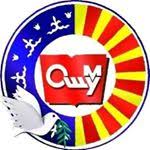 “Бекитилди”Кафедранын 22.11.2019-ж.жыйынынын №  1-протоколунда:Каф.башчысы___________Нурматов.К 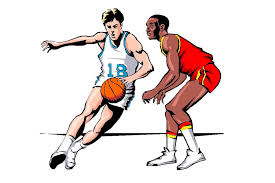 Сабактын темасы:Топту тутуу жана беруунун ыкмаларын оркундотуу.Билим берүүчүлүк максаты:Топту тутуунун жана беруунун ыкмаларын оркундотууСабактын өркүндөтүү максаты:Студенттерди Тездикке. Шамдагайлыка Ийилчээктике тарбиялоо ж.б.Сабактын тарбия берүүчүлүк максаты:Сергек жашоо образына тарбиялоо.Күтүлүүчү натыйжалар:Баскетбол эрежелерин үйрөнүшөт.Топту кокурок аркылуу беруунун техникаларын өздөштүрүүчү  көнүгүулөрдү үйрөнүшөтБаскетболчунун физикалык сапаттарын билүүгө ээ болот.Студенттер бул дисциплинадан төмөндөгүдөй компетенцияларды калыптандыруусу керек:ОК-8 Комонда менен бирдикте иштөө негизинде социалдык портнерлорду чакыруу жана конфликтик ситуацияларды өнүктүрүү.ОК-10 Тынымсыз окуу системасын өнүктүрүү менен өздүк профессионалдык жумушчуларды өнүктүрүү.Сабактын жабдылышы: Баскетбол топтору,фишкалар ,свисток.Өтүлүүчү жер: Спорттук аянтча.Сабактын мөөнөтү:2019-жылдынАлтын эрежелер.1.Дилгир  болуу2.Бири-бирин угабилүү сыйлоо3.Өз оюн эркин айтуу 4.Топтордо иштөөдө бирин-бири урматтоо5.Суроолорго кыска так жооп берүү6.Бири-бирин сындабоо. 7.Уюлдук телефондорду өчүрүү8.Убакытты туура пайдалануу.9.Мугалимден уруксатсыз эч бир кыймыл жасабооСабактын жүрүшү:1.Уюштуруу 3мүнөт.2.Денени кызытуучу көнүгүүлөрдү жасатуу -22 мүнөт.3.Негизги көнүгүлөр-55 мүнөт.        4.Денени өз калыбына келтирүүчү көнүгүүлөр-3 мүнөт.         5. Жыйынтыктоо-7 мүнөт.          Эскертүү:Сабактын  ортосундагы танаписке берилген убакыт эске алынган жок эгер убакыт тар болсо анда аны октутуучу пайдаланат.Колдонгон  адабияттар:1.КазаковП.П.футбол в школе.1986.2.портных Ю.И. Правила футбола.1977.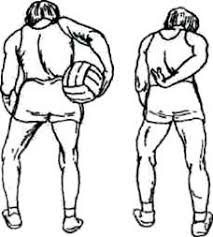 	Белден топтуу айландыруу.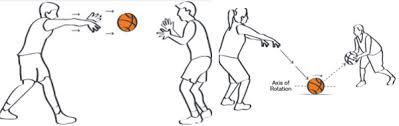 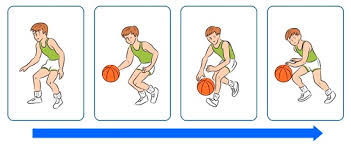 Топту кандай абалда кармап ыргытууну үйрөтүү.1-сурот2-сурот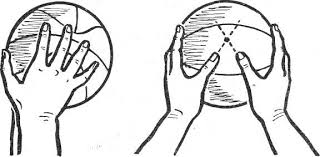 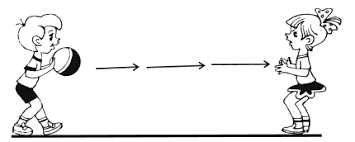 3-сурот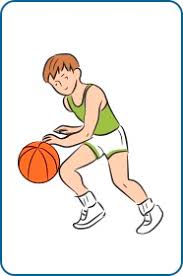 4-сурот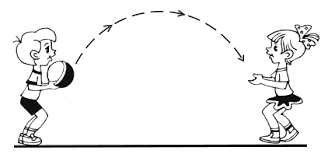 5-сурот6-сурот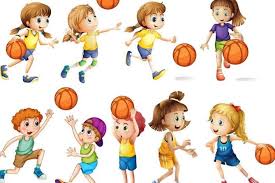 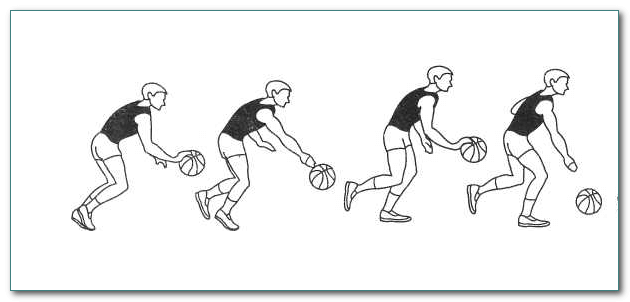 7-сурот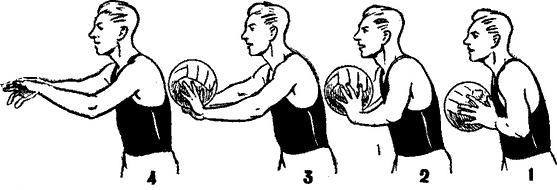 8-сурот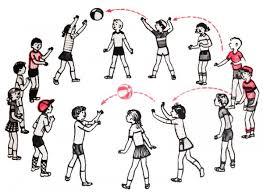 9-сурот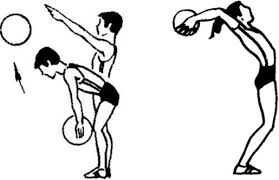 10-сурот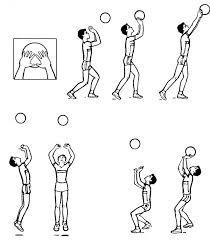 11-сурот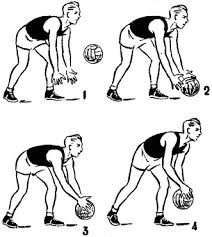 Кыймылдуу жана эстафеталык оюндар.Колдонгон  адабияттар:1.КазаковП.П.футбол в школе.1986.2.портных Ю.И. Правила футбола.1977Факультеттер аралык №1 дене тарбия кафедрасынын окутуучусу:________________Окен уулу Шумкарбек.№Сабактын мазмунууминМетодикалыккөрсөтмөлөр1)Уюштуруу:    1)Рапорт берүү     2)Сабактын темасы боюнча   тааныштыруу.     3)Камандалар “Түздөнгүлө” “Түз тургула”      ж.б.у.с.3-минФормасына,ден соолугуна, камандаларды аткаруусуна көңул бурам.2)Басуулар:     1)Буттун учу менен;     2) Буттун согончогу менен;     3) Буттун сырткы капталы менен;     4) Буттун ички капталы менен;2-минБасуунун турлорун туура аткаруусуныа көңүл буруп,каталарын көрсөтүү жана айтуу менен жоем3) Чуркоолор:1)Жай чуркоо;     2)Оң капталы менен чуркоо;     3)Сол капталы менен чуркоо;     4)Арты менен чуркоо; 6-минКөнүгүүнү туура аткаруусуга көңүл буруп,каталарын көрсөтүү жана айтуу менен жоем4)Катарга тургузуп  бир, эки колонага бөлүп, бирдей аралыкта тургузуп, денени кызытуучу көнүгуулөрун  жасатуу,-  баш, моюн, ийин, кол, бел,тизеге,кызыл ашыкка,.ж.б.у.с. көнүгүлөр.- алгачкы конугуу башты он жака торт жолу, солго торт жолу айландыруу;- колдорубузду мурубузго коюп, торт жолу алдыга жана артка айландырабыз;-колдорду жана жака сунуу менен, торт жолу манжаларды алдыга, артка айландыруу;- ушул эле конугууну колдорубузду чыканактан бугуп торт жолу алдыга, артка айландыруу;-колдун учун буттун учуна карма –каршы жеткируу;-торт эсеп менен, он бутту жана сол буттун тизесин ичкериге жана сыртка айландыруу;- оз алдынча денени чоюуучу конугулорду аткаруу6-минКөнүгүүнү туура аткаруусуна көңүл буруп,каталарын көрсөтүп жана айтып беруу менен жоемКөнүгүүнү туура аткаруусуна көңүл буруп,каталарын көрсөтүп жана айтып беруу менен жоемОшол болунгон командалар боюнча эстафеталык оюндарды аткаруу: Топ менен белгиленген жерге барып келуу;Топту чикиттуу менен белгиленген жерге барып, келуу;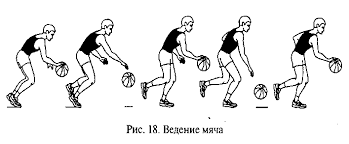 Топту чикитип барып, щитке таштоо;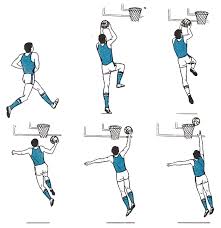 Ар бир студенттин же командадагы атаандаштын, ар бир конугууну туура, так аткаруусуна конул коюуу. Кайсы команда биринчи аткарды баалоо.1.Белгиленген жерге барып келүү. Топту кокурок аркылуу бири-бирине беруу жана кабыл алуу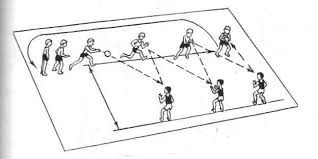 Ар бир студенттин топту кокурок аркылуу туура беруусуно конул болуу. Топту тутуусуна даяр болуусуна козомолдоо.2.Топ менен фишкаларды  аралап барып келүү.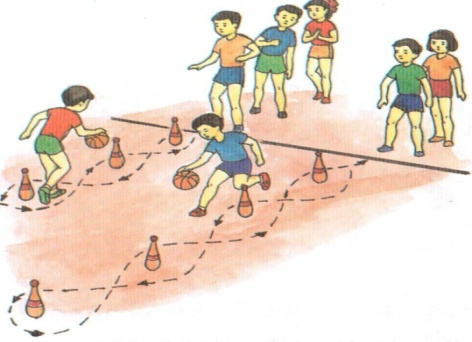 Топту туура чикитуусуно жана аралоодо колдон чыгарбоосуна конул болом.Уч колоннага болунуу менен топту белгилуу аралыктан кокурок аркылуу беруу жана тутуунун ыкмаларын уйротуу.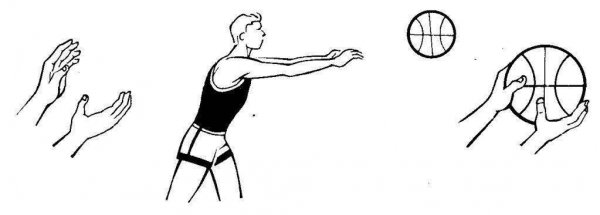 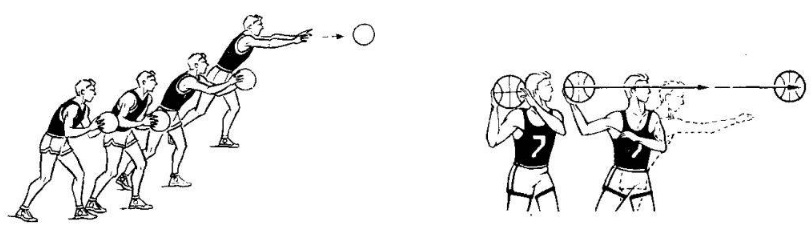 Көнүгүүнү туура аткаруусуга көңүл буруп,каталарын көрсөтүү жана айтуу менен жоемЭки тараптуукомандалык оюн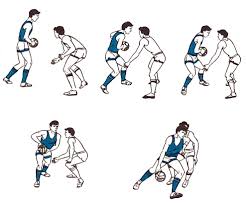 5Баскетбол оюунун убакыт менен ойнотуу12.Жыйынтыктоо:1.денени өз калыбына келтирүүчү көнүгүулөр.2.Өтүлгөн материалды кайталоо.3. Баалоо4.Үйгө тапшырма берүү10Сабак учурунда  студенттерге кетирген  каталарын айтып коюу.